      Delta Christian School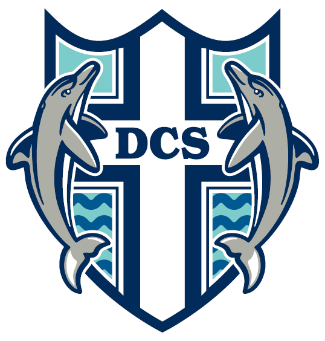     Equipping Children for LifeFall 2015 Annual General MeetingMonday, November 23, 2015 @ 7:00 pm in the DCS GymAgendaWelcome & Opening PrayerAdoption of the AgendaIntroduction of the Board of TrusteesApproval of the Minutes of the Spring General Mtg on May 25, 2015Nomination for Board of Trustees & VotingPrincipal’s ReportDCS Society Membership Policy Update Treasurer’s Report – 2014/2015 Fiscal Year End FinancialsReport of the Board Chair & CommitteesOther BusinessMember’s PrivilegeClosing Remarks